Источник публикацииВ данном виде документ опубликован не был.Первоначальный текст документа опубликован в издании"Российская газета", N 279, 11.12.2013.Информацию о публикации документов, создающих данную редакцию, см. в справке к этим документам.Примечание к документуНачало действия редакции - 15.04.2019.Изменения, внесенные Приказом Минспорта России от 07.03.2019 N 187, вступают в силу по истечении 10 дней после дня официального опубликования (опубликован на Официальном интернет-портале правовой информации http://www.pravo.gov.ru - 04.04.2019).Название документаПриказ Минспорта России от 12.09.2013 N 731(ред. от 07.03.2019)"Об утверждении Порядка приема на обучение по дополнительным предпрофессиональным программам в области физической культуры и спорта"(Зарегистрировано в Минюсте России 02.12.2013 N 30531)Зарегистрировано в Минюсте России 2 декабря 2013 г. N 30531МИНИСТЕРСТВО СПОРТА РОССИЙСКОЙ ФЕДЕРАЦИИПРИКАЗот 12 сентября 2013 г. N 731ОБ УТВЕРЖДЕНИИ ПОРЯДКАПРИЕМА НА ОБУЧЕНИЕ ПО ДОПОЛНИТЕЛЬНЫМ ПРЕДПРОФЕССИОНАЛЬНЫМПРОГРАММАМ В ОБЛАСТИ ФИЗИЧЕСКОЙ КУЛЬТУРЫ И СПОРТАВ соответствии с частью 5 статьи 84 Федерального закона от 29 декабря 2012 г. N 273-ФЗ "Об образовании в Российской Федерации" (Собрание законодательства Российской Федерации, 2012, N 53, ст. 7598; 2013, N 30, ст. 4036) приказываю:1. Утвердить по согласованию с Министерством образования и науки Российской Федерации прилагаемый Порядок приема на обучение по дополнительным предпрофессиональным программам в области физической культуры и спорта.2. Контроль за исполнением настоящего приказа возложить на заместителя Министра спорта Российской Федерации Ю.Д. Нагорных.МинистрВ.Л.МУТКОУтвержденприказом Министерства спортаРоссийской Федерацииот 13 сентября 2013 г. N 731ПОРЯДОКПРИЕМА НА ОБУЧЕНИЕ ПО ДОПОЛНИТЕЛЬНЫМ ПРЕДПРОФЕССИОНАЛЬНЫМПРОГРАММАМ В ОБЛАСТИ ФИЗИЧЕСКОЙ КУЛЬТУРЫ И СПОРТАI. Общие положения1. Настоящий Порядок приема на обучение по дополнительным предпрофессиональным программам в области физической культуры и спорта (далее - Порядок) регламентирует прием граждан на обучение по дополнительным предпрофессиональным программам в области физической культуры и спорта (далее - образовательные программы) на основании результатов индивидуального отбора лиц, имеющих необходимые для освоения соответствующей образовательной программы способности в области физической культуры и спорта (далее - поступающих), за счет средств соответствующего бюджета, по договорам с оплатой стоимости обучения с юридическими и (или) физическими лицами.2. Организация, осуществляющая образовательную деятельность (далее - Организация), объявляет прием граждан на обучение по образовательным программам при наличии лицензии на осуществление образовательной деятельности.(п. 2 в ред. Приказа Минспорта России от 07.03.2019 N 187)3. При приеме граждан на обучение по образовательной программе требования к уровню их образования не предъявляются.4. Индивидуальный отбор проводится в целях выявления у поступающих физических, психологических способностей и (или) двигательных умений, необходимых для освоения соответствующих образовательных программ.Для проведения индивидуального отбора поступающих Организация проводит тестирование, а также вправе проводить предварительные просмотры, анкетирование, консультации в порядке, установленном Организацией.(в ред. Приказа Минспорта России от 07.03.2019 N 187)5. В целях организации приема и проведения индивидуального отбора поступающих в Организации создаются приемная и апелляционная комиссии.(в ред. Приказа Минспорта России от 07.03.2019 N 187)Регламенты работы комиссий определяются локальным нормативным актом Организации. Составы комиссий утверждаются распорядительным актом Организации. В состав комиссий входят: председатель комиссии, заместитель председателя комиссии, члены комиссии. Секретарь комиссии может не входить в состав комиссий.(в ред. Приказа Минспорта России от 07.03.2019 N 187)5.1. Председателем приемной комиссии является руководитель Организации или лицо, им уполномоченное.(в ред. Приказа Минспорта России от 07.03.2019 N 187)Состав приемной комиссии (не менее пяти человек) формируется из числа работников Организации, участвующих в реализации образовательных программ.(в ред. Приказа Минспорта России от 07.03.2019 N 187)5.2. Председателем апелляционной комиссии является руководитель Организации (в случае, если он не является председателем приемной комиссии) или лицо, им уполномоченное.(в ред. Приказа Минспорта России от 07.03.2019 N 187)Состав апелляционной комиссии (не менее трех человек) формируется из числа работников Организации, участвующих в реализации образовательных программ и не входящих в состав приемной комиссии.(в ред. Приказа Минспорта России от 07.03.2019 N 187)6. При организации приема поступающих руководитель Организации обеспечивает соблюдение их прав, прав их законных представителей, установленных законодательством Российской Федерации, гласность и открытость работы приемной и апелляционной комиссий, объективность оценки способностей и склонностей поступающих.(в ред. Приказа Минспорта России от 07.03.2019 N 187)7. Не позднее чем за месяц до начала приема документов Организация на своем информационном стенде и официальном сайте в информационно-телекоммуникационной сети "Интернет" размещает следующую информацию и документы с целью ознакомления с ними поступающих и их законных представителей:(в ред. Приказа Минспорта России от 07.03.2019 N 187)копию устава Организации;(в ред. Приказа Минспорта России от 07.03.2019 N 187)копию лицензии на осуществление образовательной деятельности (с приложениями);локальные нормативные акты, регламентирующие организацию образовательного процесса по образовательным программам;(в ред. Приказа Минспорта России от 07.03.2019 N 187)условия работы приемной и апелляционной комиссий Организации;(в ред. Приказа Минспорта России от 07.03.2019 N 187)количество бюджетных мест в соответствующем году по образовательным программам, а также количество вакантных мест для приема поступающих (при наличии);(в ред. Приказа Минспорта России от 07.03.2019 N 187)сроки приема документов для обучения по образовательным программам в соответствующем году;сроки проведения индивидуального отбора поступающих в соответствующем году;формы отбора поступающих и его содержание по каждой образовательной программе;требования, предъявляемые к физическим (двигательным) способностям и к психологическим особенностям поступающих;систему оценок (отметок, баллов, показателей в единицах измерения), применяемую при проведении индивидуального отбора поступающих;условия и особенности проведения индивидуального отбора для поступающих с ограниченными возможностями здоровья;правила подачи и рассмотрения апелляций по процедуре и (или) результатам индивидуального отбора поступающих;сроки зачисления поступающих в Организацию.(в ред. Приказа Минспорта России от 07.03.2019 N 187)8. Количество поступающих на бюджетной основе для обучения по образовательным программам определяется учредителем Организации в соответствии с государственным (муниципальным) заданием на оказание государственных (муниципальных) услуг.(в ред. Приказа Минспорта России от 07.03.2019 N 187)Организация вправе осуществлять прием поступающих сверх установленного государственного (муниципального) задания на оказание государственных (муниципальных) услуг на обучение на платной основе.(в ред. Приказа Минспорта России от 07.03.2019 N 187)Сведения о порядке оказания платных образовательных услуг, в том числе информация о стоимости обучения по каждой образовательной программе, размещается Организацией на своем информационном стенде и официальном сайте в информационно-телекоммуникационной сети "Интернет" в целях ознакомления с ними поступающих и их законных представителей.(в ред. Приказа Минспорта России от 07.03.2019 N 187)9. Приемная комиссия Организации обеспечивает функционирование специальных телефонных линий, а также раздела сайта Организации в информационно-телекоммуникационной сети "Интернет" для оперативных ответов на обращения, связанные с приемом поступающих.(в ред. Приказа Минспорта России от 07.03.2019 N 187)II. Организация приема поступающих10. Организация приема и зачисления поступающих, а также их индивидуальный отбор осуществляются приемной комиссией Организации.(в ред. Приказа Минспорта России от 07.03.2019 N 187)Организация самостоятельно устанавливает сроки приема документов в соответствующем году, но не позднее чем за месяц до проведения индивидуального отбора поступающих.(в ред. Приказа Минспорта России от 07.03.2019 N 187)11. Прием в Организации на обучение по образовательным программам осуществляется по письменному заявлению поступающих, достигших 14-летнего возраста, или законных представителей поступающих.(в ред. Приказа Минспорта России от 07.03.2019 N 187)Заявления о приеме могут быть поданы одновременно в несколько Организаций.(в ред. Приказа Минспорта России от 07.03.2019 N 187)В заявлении о приеме в Организацию указываются следующие сведения:(в ред. Приказа Минспорта России от 07.03.2019 N 187)наименование образовательной программы, на которую планируется поступление;фамилия, имя и отчество (при наличии) поступающего;дата рождения поступающего;фамилия, имя и отчество (при наличии) законных представителей поступающего;номера телефонов законных представителей поступающего (при наличии);адрес места регистрации и (или) фактического места жительства поступающего.В заявлении фиксируются факт ознакомления законных представителей с уставом Организации и ее локальными нормативными актами, а также согласие на проведение процедуры индивидуального отбора поступающего.(в ред. Приказа Минспорта России от 07.03.2019 N 187)12. При подаче заявления представляются следующие документы:копия свидетельства о рождении поступающего;медицинские документы, подтверждающие отсутствие у поступающего противопоказаний для освоения образовательной программы в области физической культуры и спорта;фотографии поступающего (в количестве и формате, установленном Организацией).(в ред. Приказа Минспорта России от 07.03.2019 N 187)13. На каждого поступающего заводится личное дело, в котором хранятся все сданные документы и материалы результатов индивидуального отбора.Личные дела поступающих хранятся в Организации не менее трех месяцев с начала объявления приема в Организацию.(в ред. Приказа Минспорта России от 07.03.2019 N 187)III. Организация проведения индивидуальногоотбора поступающих14. Индивидуальный отбор поступающих в Организацию проводит приемная комиссия.(в ред. Приказа Минспорта России от 07.03.2019 N 187)Организация самостоятельно устанавливает сроки проведения индивидуального отбора поступающих в соответствующем году, утверждаемые распорядительным актом Организации.(в ред. Приказа Минспорта России от 07.03.2019 N 187)15. Индивидуальный отбор поступающих проводится в формах, предусмотренных Организацией, с целью зачисления лиц, обладающих способностями в области физической культуры и спорта, необходимыми для освоения соответствующей образовательной программы.(п. 15 в ред. Приказа Минспорта России от 07.03.2019 N 187)16. Во время проведения индивидуального отбора поступающих присутствие посторонних лиц допускается только с разрешения руководителя Организации.(в ред. Приказа Минспорта России от 07.03.2019 N 187)17. Результаты индивидуального отбора объявляются не позднее чем через три рабочих дня после его проведения.Объявление указанных результатов осуществляется путем размещения пофамильного списка-рейтинга с указанием системы оценок, применяемой в Организации, и самих оценок (отметок, баллов, показателей в единицах измерения), полученных каждым поступающим по итогам индивидуального отбора.(в ред. Приказа Минспорта России от 07.03.2019 N 187)Данные результаты размещаются на информационном стенде и на официальном сайте Организации в информационно-телекоммуникационной сети "Интернет" с учетом соблюдения законодательства Российской Федерации в области персональных данных.(в ред. Приказа Минспорта России от 07.03.2019 N 187)18. Организацией предусматривается проведение дополнительного отбора для лиц, не участвовавших в первоначальном индивидуальном отборе в установленные Организации сроки по уважительной причине, в пределах общего срока проведения индивидуального отбора поступающих.(в ред. Приказа Минспорта России от 07.03.2019 N 187)IV. Подача и рассмотрение апелляции.Повторное проведение отбора поступающих19. Законные представители поступающих вправе подать апелляцию по процедуре и (или) результатам проведения индивидуального отбора в апелляционную комиссию не позднее следующего рабочего дня после объявления результатов индивидуального отбора.Апелляция рассматривается не позднее одного рабочего дня со дня ее подачи на заседании апелляционной комиссии, на которое приглашаются законные представители поступающих, подавшие апелляцию.Для рассмотрения апелляции секретарь приемной комиссии направляет в апелляционную комиссию протоколы заседания приемной комиссии, результаты индивидуального отбора.20. Апелляционная комиссия принимает решение о целесообразности или нецелесообразности повторного проведения индивидуального отбора в отношении поступающего, законные представители которого подали апелляцию.Решение принимается большинством голосов членов апелляционной комиссии, участвующих в заседании, при обязательном присутствии председателя комиссии. При равном числе голосов председатель апелляционной комиссии обладает правом решающего голоса.Решение апелляционной комиссии оформляется протоколом, подписывается председателем и доводится до сведения подавших апелляцию законных представителей поступающего под роспись в течение одного рабочего дня с момента принятия решения, после чего передается в приемную комиссию.21. Повторное проведение индивидуального отбора поступающих проводится в течение трех рабочих дней со дня принятия решения о целесообразности такого отбора в присутствии не менее двух членов апелляционной комиссии.22. Подача апелляции по процедуре проведения повторного индивидуального отбора поступающих не допускается.V. Порядок зачисления и дополнительный прием поступающихв организацию, осуществляющую образовательную деятельность(в ред. Приказа Минспорта России от 07.03.2019 N 187)23. Зачисление поступающих в Организацию на обучение по образовательным программам оформляется распорядительным актом Организации на основании решения приемной комиссии или апелляционной комиссии в сроки, установленные Организацией.(в ред. Приказа Минспорта России от 07.03.2019 N 187)24. При наличии мест, оставшихся вакантными после зачисления по результатам индивидуального отбора поступающих, учредитель может предоставить Организации право проводить дополнительный прием поступающих.(в ред. Приказа Минспорта России от 07.03.2019 N 187)Зачисление на вакантные места проводится по результатам дополнительного индивидуального отбора.25. Организация дополнительного приема и зачисления осуществляется в соответствии с локальными нормативными актами Организации, при этом сроки дополнительного приема поступающих публикуются на информационном стенде Организации и на официальном сайте Организации в информационно-телекоммуникационной сети "Интернет".(в ред. Приказа Минспорта России от 07.03.2019 N 187)26. Дополнительный индивидуальный отбор поступающих осуществляется в сроки, установленные Организацией, в порядке, установленном главой III настоящего Порядка.(в ред. Приказа Минспорта России от 07.03.2019 N 187)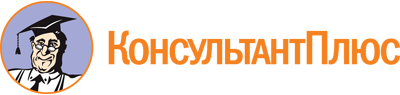 Приказ Минспорта России от 12.09.2013 N 731
(ред. от 07.03.2019)
"Об утверждении Порядка приема на обучение по дополнительным предпрофессиональным программам в области физической культуры и спорта"
(Зарегистрировано в Минюсте России 02.12.2013 N 30531)Документ предоставлен КонсультантПлюс

www.consultant.ru

Дата сохранения: 20.09.2019
 Список изменяющих документов(в ред. Приказа Минспорта России от 07.03.2019 N 187)Список изменяющих документов(в ред. Приказа Минспорта России от 07.03.2019 N 187)